Załącznik nr 1 do wniosku o refundację pracodawcy lub przedsiębiorcy przez okres 12 miesięcy części kosztów poniesionych na wynagrodzenia, nagrody oraz składki na ubezpieczenia społeczne za skierowane do pracy osoby bezrobotne do 30 roku życiaOŚWIADCZENIE PRACODAWCY/ PRZEDSIĘBIORCY O UZYSKANEJ POMOCY DE MINIMISJa niżej podpisany/a …………………………………………………………………………………………..(imię i nazwisko)reprezentujący/a: ………………………………………………………………………………………………(pełna nazwa wnioskodawcy)Oświadczam, iż:* w bieżącym roku podatkowym oraz dwóch poprzedzających go latach podatkowych nie otrzymałem/am pomocy de minimis.* w bieżącym roku podatkowym oraz dwóch poprzedzających go latach podatkowych otrzymałem/am pomoc de minimis w kwocie ……………….. euro**.Dane zawarte w tabeli potwierdzam kserokopiami zaświadczeń o uzyskanej pomocy de minimis.* należy zakreślić właściwą odpowiedź** kwotę uzyskanej pomocy de minimis należy przedstawić w tabeli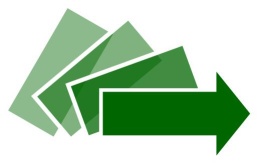 URZĄD PRACYLp.Podmiot udzielający pomocypodstawa prawna otrzymanej pomocydzień udzielenia pomocywartość pomocy brutto w PLNwartość pomocy w EURprzeznaczenie pomocy.....................................................              (miejscowość, data)...............................................................(podpis i pieczęć Pracodawcy/ Przedsiębiorcy)